Requirements for Vessel DeletionDocumentation/Requirements:Release of Existing Mortgage(s)Owner’s Written Request for a Permission to Transfer, including the following where applicable:On Company Letterhead The name and the domicile of buyer.  To which registry the vessel will transfer into. If the vessel is being sold for the purpose of scrapping then kindly state the same.If there is no change to the ownership then kindly state the same.The reason for leaving the RMI.CSR Amendment Forms (MI-203) and Index (MI-204), if applicableShip Fuel Oil Consumption DCS Form (MI-296), if applicable as per MN 2-013-12, must be submitted to DCS at dcs@register-iri.com when availableBill of Sale, if applicableProtocol of Delivery and Acceptance, if availableOn the day of Deletion an e-mail confirming one of the following:The vessel has been sold.The vessel is not under the control of the seller.The vessel is no longer flying the RMI flag. Payment for Outstanding Maritime (including Vessel Deletion Fees) & Corporate Fees.Certificates to be Issued:Permission to TransferCertificate of Cancellation Electronic Certificate to be issued post closing: Continuous Synopsis Record (CSR), if applicableREPUBLIC OF THE MARSHALL ISLANDSMARITIME ADMINISTRATOR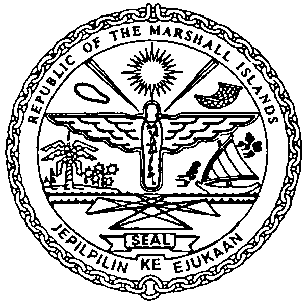 